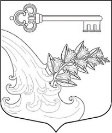 АДМИНИСТРАЦИЯ УЛЬЯНОВСКОГО ГОРОДСКОГО ПОСЕЛЕНИЯ ТОСНЕНСКОГО РАЙОНА ЛЕНИНГРАДСКОЙ ОБЛАСТИПОСТАНОВЛЕНИЕ О внесении изменений в постановление администрации от 27.04.2020 № 209 «Об авансовых платежах» (в ред. от 14.05.2020 № 228)В целях совершенствования деятельности в сфере закупок товаров, работ, услуг, оптимизации расходов бюджета Ульяновского городского поселения Тосненского района Ленинградской области, ПОСТАНОВЛЯЮ:1.  Внести изменение в пункт 1: после слов «оказание согласования проектной документации по объекту: «Строительство водовода от магистрального водовода «Невский водопровод» до водонапорной насосной станции 3-го подъема в Ульяновском городском поселении» добавить слова «поставка услуг по газоснабжению и электроснабжению МКУК «ТКЦ «Саблино»2. Разместить постановление на официальном сайте администрации Ульяновского городского поселения Тосненского района Ленинградской области.3. Настоящее постановление вступает в силу с момента опубликования.4. Контроль за исполнением данного постановления оставляю за собой.Глава администрации	                                                        К.И. Камалетдинов19.12.2022№1312